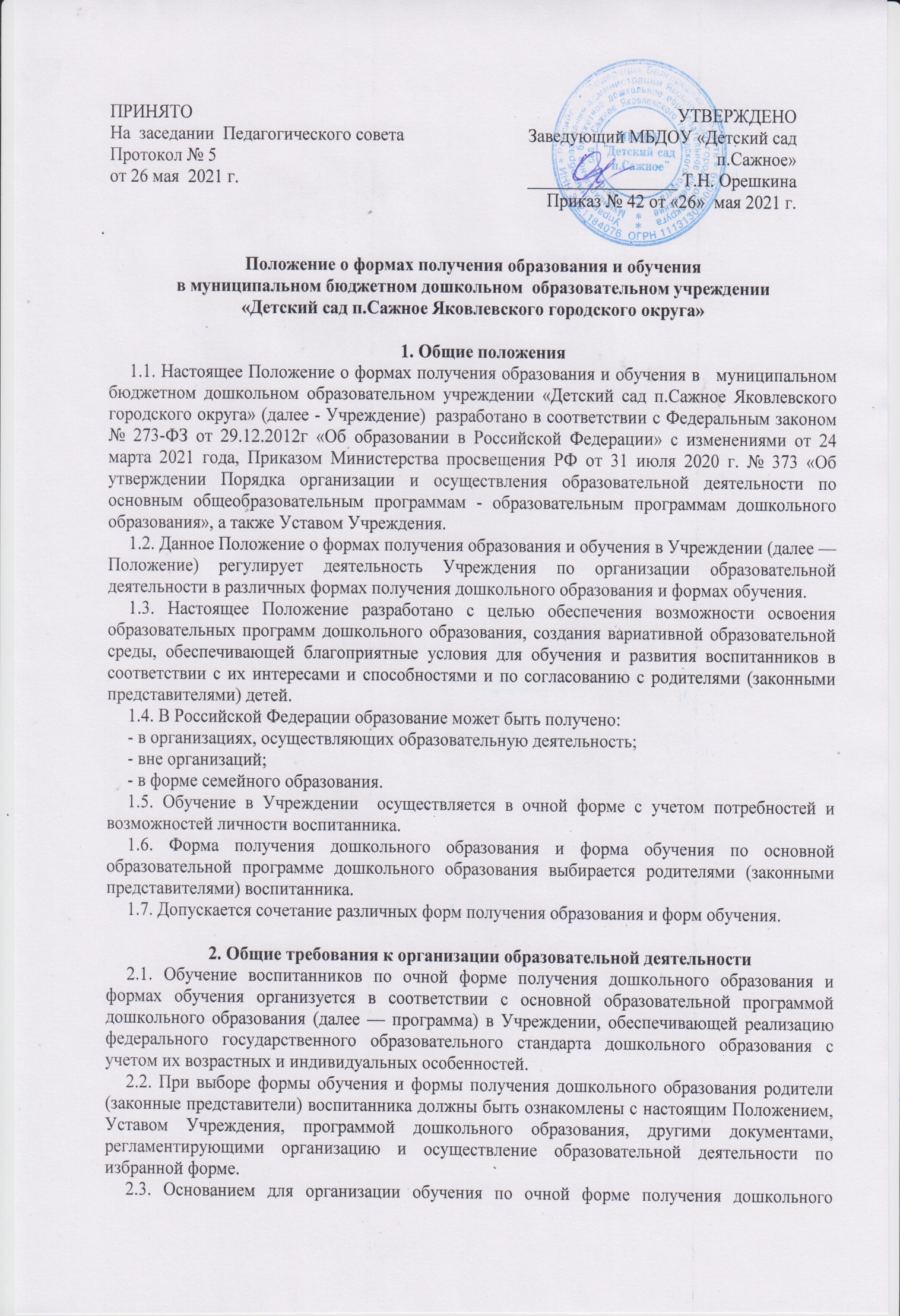 образования и формах обучения является заявление родителей (законных представителей) воспитанников и приказ заведующего Учреждения. 2.4. Воспитанники, осваивающие программу в очной форме, зачисляются в контингент воспитанников Учреждения. Все данные о воспитаннике вносятся в Книгу учета движения воспитанников и в табель учета посещаемости воспитанников группы, которую они посещают. 2.5. Родителям (законным представителям) воспитанников должна быть обеспечена возможность ознакомления с ходом, содержанием и результатами образовательной деятельности их ребенка. 2.6. Учреждение осуществляет индивидуальный учет результатов освоения воспитанниками основной образовательной программы дошкольного образования (ООП ДО), а также хранение в архивах данных об их результатах на бумажных и (или) электронных носителях. 2.7. Освоение ООП ДО не сопровождается проведением промежуточной аттестации и итоговой аттестации воспитанников. 3. Организация получения дошкольного образования в очной форме обучения3.1. Получение дошкольного образования в очной форме обучения предполагает посещение воспитанниками учебных занятий по образовательным областям, организуемым в соответствии с учебным планом и ООП ДО. 3.2. Воспитанникам, осваивающим программу в очной форме обучения, предоставляются на время обучения бесплатно учебные пособия, детская литература, игрушки, имеющиеся в Учреждении. 3.3. Основной формой организации образовательной деятельности в очной форме обучения является организованная образовательная деятельность (далее - ООД). 3.4. Организация образовательной деятельности в очной форме обучения регламентируется программой и расписанием ООД. 3.5. При реализации ООП ДО проводится мониторинг достижения детьми целевых ориентиров и планируемых результатов освоения программы. Результаты мониторинга используются для индивидуализации образования и оптимизации работы с группой детей. 3.6. При необходимости используется психологическая диагностика развития детей, которую проводит педагог-психолог той организации, за которой закреплено Учреждение на основании приказа управления образования и договора о сотрудничестве. Участие ребенка в психологической диагностике допускается только с согласия его родителей (законных представителей). Формы, периодичность и порядок проведения мониторинга определяется Учреждением самостоятельно и закрепляется в локальном нормативном акте. 3.7. Дошкольное образование детей с ограниченными возможностями здоровья может быть организовано как совместно с другими детьми, так и в отдельных группах. 3.8. При получении дошкольного образования воспитанникам с ограниченными возможностями здоровья (ОВЗ) предоставляются бесплатно учебные пособия, наглядно-дидактические пособия и специальная детская литература. 3.9. Воспитанники по завершении учебного года переводятся в следующую возрастную группу. 3.10. Воспитанники переводятся на обучение по адаптированным образовательным программам в соответствии с рекомендациями психолого - педагогической комиссии только с согласия родителей (законных представителей) воспитанников. 4. Организация получения дошкольного образования в форме семейного образования4.1. При выборе получения дошкольного образования в форме семейного образования родители (законные представители) воспитанников отказываются от получения образования в Учреждении и принимают на себя обязательства по обеспечению организации деятельности воспитанника по формированию общей культуры, развитию физических, интеллектуальных, нравственных, эстетических и личностных качеств, формированию предпосылок учебной деятельности, сохранению и укреплению здоровья детей дошкольного возраста. 4.2. При выборе формы семейного образования, родители (законные представители) воспитанника информируют об этом выборе управление образования администрации Яковлевского городского округа (Далее – управление образования).4.3. Родители (законные представители) после принятия решения о выборе формы получения дошкольного  образования  в форме семейного образования  предоставляют в управление образования следующие документы:- личное заявление на имя  начальника управления образования о выборе формы получения  дошкольного образования в форме семейного образования (приложение 1)- свидетельство о регистрации ребёнка по месту жительства на территории  Яковлевского городского округа;- копия свидетельства о рождении ребёнка;-  копия  паспорта одного из родителей (законных представителей);- рекомендации психолого-медико-педагогической комиссии (при их наличии).4.4. Документы, предоставляемые родителями (законными представителями)  подлежат регистрации в  управлении  образования.Управление образования  приказом определяет дошкольную  образовательную организацию  для оказания  методической, психолого-педагогической,  диагностической и консультативной помощи,  необходимой  для освоения ребёнком основной общеобразовательной программы  дошкольного  образования, без взимания платы.4.5. Учреждение  обязано  осуществить  право  родителей  (законных представителей) на  получение  ребёнком  дошкольного  образования  в  форме  семейного  образования, своевременно  и в полном объёме оказывать  необходимую методическую и консультативную помощь.4.6. Родители (законные представители) воспитанника, обеспечивающие получение воспитанником дошкольного образования в форме семейного образования, имеют право на получение методической, психологической, педагогической, диагностической и консультативной помощи без взимания платы, в том числе в Учреждении через консультативный пункт или через территориальную психолого-медико-педагогическую консультацию (ТПМПК). 4.7. Воспитанник Учреждения может быть переведен на обучение в форме семейного образования в любом возрасте до 8 лет. Перевод оформляется приказом заведующего Учреждения по заявлению родителей (законных представителей) воспитанников. При этом воспитанник отчисляется из Учреждения. 4.8. Обучающиеся в форме семейного образования вправе на любом этапе обучения по решению родителей (законных представителей) продолжить обучение в Учреждении. Прием осуществляется в общем порядке в соответствии с локальным нормативным актом Учреждения. 5. Порядок организации обучения на дому детей-инвалидов5.1. Для воспитанников, нуждающихся в длительном лечении, детей-инвалидов, которые по состоянию здоровья не могут посещать Учреждение, обучение по образовательным программам дошкольного образования может организовываться на дому или в медицинских организациях, при наличии специально обученных педагогов в штатном расписании Учреждения. 5.2. Для организации обучения по образовательным программам дошкольного образования на дому или в медицинской организации родители (законные представители) воспитанника письменно обращаются в Учреждение с предоставлением медицинского заключения о его физическом состоянии. 5.3. Заведующий Учреждения в течение 3 рабочих дней со дня подачи заявления и заключения договора об образовании издает приказ об организации обучения по основной образовательной программе или адаптированным программам дошкольного образования. 5.4. Организация обучения по основной образовательной программе или адаптированным программам дошкольного образования регламентируется расписанием ООД, режимом дня в соответствии с индивидуальной программой реабилитации ребенка инвалида. 5.5. Расписание ООД воспитанника разрабатывается Учреждением с учетом возрастных и индивидуальных особенностей ребенка, в соответствии с санитарно-гигиеническими требованиями, медицинскими рекомендациями при их наличии и согласовывается с родителями (законными представителями). 5.6. При получении дошкольного образования детям-инвалидам предоставляются бесплатно учебные пособия, наглядно-дидактические пособия и специальная детская литература. 5.7. Дети-инвалиды по завершении учебного года переводятся в следующую возрастную группу. 6. Права и обязанности участников образовательных отношений6.1. Учреждение создает условия для реализации гражданами гарантированного государством права на получение дошкольного образования. ДОУ обязано: - обеспечить реализацию программы в полном объеме; - обеспечить соответствие качества подготовки воспитанников установленным требованиям федерального государственного образовательного стандарта дошкольного образования; - обеспечить соответствие применяемых форм, средств, методов обучения и воспитания возрастным, психофизическим особенностям, склонностям, способностям, интересам и потребностям воспитанников независимо от формы получения образования и формы обучения; - создавать безопасные условия обучения, воспитания, развития воспитанников, присмотра и ухода за ними; - соблюдать права и свободы воспитанников, родителей (законных представителей) воспитанников и работников детского сада; - осуществлять индивидуальный учет результатов освоения воспитанниками образовательной программы дошкольного образования. 6.2. Учреждение имеет право: - самостоятельно разрабатывать и утверждать основную образовательную программу дошкольного образования в соответствии с федеральным государственным образовательным стандартом дошкольного образования; - на свободу выбора и использования педагогически обоснованных форм, средств, методов обучения и воспитания; - на выбор учебных пособий, материалов и иных средств обучения и воспитания в соответствии с основной образовательной программой и в порядке, установленном законодательством об образовании; - на проведение мониторинга с целью оценки индивидуального развития воспитанников. 6.3. Воспитанники Учреждения имеют право на: - обеспечение государственных гарантий уровня и качества дошкольного образования;- вариативность и разнообразие содержания программ и организационных форм дошкольного образования с учетом образовательных потребностей, способностей и состояния здоровья; - предоставление условий для образования с учетом особенностей психофизического развития и состояния здоровья воспитанников; - получение услуги присмотра и ухода за воспитанниками; - выбор занятий по интересам, игровую деятельность; - бесплатное пользование игрушками, играми, учебными пособиями, средствами обучения и воспитания в пределах федерального государственного образовательного стандарта дошкольного образования, информационными ресурсами, образовательной базой учреждения; - уважение взрослых к их человеческому достоинству, формированию и поддержки у них положительной самооценки, уверенности в собственных возможностях и способностях, защиту от всех форм физического и психического насилия, оскорбления личности, охрану жизни и здоровья; - поддержку их инициативы и самостоятельности со стороны взрослых; - положительное и доброжелательное отношение к себе со стороны сверстников; - перевод для получения образования по другой форме обучения и форме получения образования; перевод в другую образовательную организацию, реализующую образовательную программу дошкольного образования, в случае прекращения деятельности Учреждения, аннулирования соответствующей лицензии в порядке, предусмотренном федеральным органом исполнительной власти, осуществляющим функции по выработке государственной политики и нормативно-правовому регулированию в сфере образования; - пользование в установленном порядке лечебно-оздоровительной инфраструктурой, объектами культуры и объектами спорта Учреждения; - развитие своих творческих способностей и интересов, включая участие в конкурсах, выставках, смотрах, физкультурных и спортивных мероприятиях; поощрение за успехи в образовательной, физкультурной, спортивной, творческой деятельности. 6.4. Родители (законные представители) воспитанников имеют право: - выбирать формы получения дошкольного образования и формы обучения;- знакомиться с содержанием образования, используемыми методами обучения и воспитания, образовательными технологиями, а также с результатами освоения программы своих детей независимо от формы обучения. 6.5. Родители (законные представители) воспитанников обязаны: - обеспечить получение детьми дошкольного образования; - соблюдать правила внутреннего распорядка жизнедеятельности воспитанников в учреждении; - соблюдать режим занятий воспитанников; - уважать честь и достоинство воспитанников и работников дошкольного образовательного учреждения. 7. Заключительные положения7.1. Настоящее Положение о формах образования и обучения в Учреждении является локальным нормативным актом Учреждения, принимается на Педагогическом совете с учетом предложений, утверждается (либо вводится в действие) приказом заведующего Учреждением. 7.2. Все изменения и дополнения, вносимые в настоящее Положение, оформляются в письменной форме в соответствии с действующим законодательством Российской Федерации. 7.3. Положение принимается на неопределенный срок. Изменения и дополнения к Положению о формах получения образования в Учреждении принимаются в порядке, предусмотренном п.7.1. настоящего Положения. 7.4. После принятия Положения (или изменений и дополнений отдельных пунктов и разделов) в новой редакции предыдущая редакция автоматически утрачивает силу.Приложение 1 к Положению о формах образования и обученияНачальнику управления образования администрации Яковлевского городского округа Золотаревой Т.А.от _______________________________ ,  проживающего (ей) по  адресу ______________________________________________________________________________________________________,  Контактный телефон ________________З А Я В Л Е Н И ЕЯ, ___________________________________________ , информирую,  что  мой  ребёнок ______________________________________________________________                                      ФИО, дата рождения ребёнкабудет получать  дошкольное  образование  в форме  семейного  образования  в  20___-20____ учебном  году  по  основной  общеобразовательной  программе  дошкольного  образования.Подпись  ______________________________________   (расшифровка подписи)Дата ________________